DEPARTMENT OF PLANNING, MONITORING AND EVALUATIONFORM AREQUEST FOR ACCESS TO A RECORD OF A PUBLIC BODYSection 18(1) of the Promotion of Access to Information Act, 2000 (Act 2 of 2000) [Regulation 2]FOR DEPARTMENTAL USE	Reference number: Request received by: State name and surname of Information Officer/Deputy Information Officeron (date) 	at (place) Request fee (if any): 	R Deposit (if any):	R Access fee:	RSignature of Information Officer/Deputy Information Officer: Particulars of public bodyThe Information Officer: Mr Robert Nkuna (Director-General)orDeputy Information Officer for the respective DPME BranchThe Department of Planning, Monitoring and EvaluationPrivate Bag X944Pretoria0001South AfricaTelephone number: +27 12 312 0000Fax number: +27 12 323 8246www.pme.gov.zapaia@dpme.gov.zaB.	PARTICULARS OF PERSON REQUESTING ACCESS TO THE RECORDFull names and surname: Identity number: Postal address:Fax number:Telephone number:	e-mail address:Capacity in which request is made, when made on behalf of another person C.	PARTICULARS OF PERSON ON WHOSE BEHALF A REQUEST IS MADEFull names and surname:Identity number:D.	PARTICULARS OF RECORD1.	Description of record, or relevant part of the record: 2.	Reference number, if available: 3.	Any further particulars of record: E.	FEESReason for exemption for payment of fees:F.	FORM OF ACCESS TO RECORD Mark the appropriate box with an X.G.	NOTICE OF DECISION REGARDING REQUEST FOR ACCESSYou will be notified whether your request has been approved/ or denied.  If you wish to be informed in another manner, please specify the manner and provide the necessary particulars to enable compliance with your request.How would you prefer to be informed of the decision regarding your request for access to the record?Signed at				this  		 day of 				20Signature of requester/ or person on whose behalf the request is made.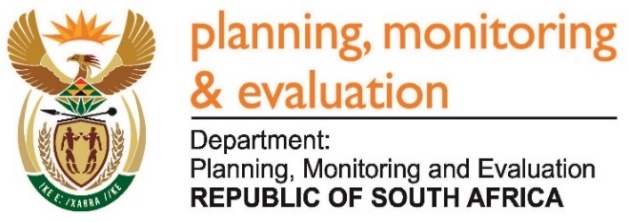 The particulars of the person who requests access to the record must be given below.The address and/or fax number in South Africa to which the information is to be sent, must be given.Proof of the capacity in which the request is made, if applicable, must be attached.This section must be completed ONLY if a request for information is made on behalf of another personProvide full particulars of the record to which access is requested, including the reference number if that is known to you, to enable the record to be located.If the provided space is inadequate, please continue on a separate folio and attach it to this form.The requester must sign all the additional folios.A request for access to a record, other than a record containing personal information about yourself, will be processed only after a request fee has been paid.You will be notified of the required amount to be paid as the request fee.The fees payable for access to a record depends on the form in which access is required and the reasonable time required to search for, and prepare a record.If you qualify for exemption of the payment of any fee, please state the reason for exemption.If you are prevented by a disability to read, view or listen to the record in the form of access provided for in 1 to 4 below, state your disability and indicate in which form the record is required.DisabilityForm in which record is requiredNOTES:Compliance with your request for access in the specified form may depend on the form in which the record is available.Access in the form requested may be refused in certain circumstances.  In such a case you will be informed if access will be granted in another form.The fee payable for access to the record, if any, will be determined partly by the form in which access is requested.NOTES:Compliance with your request for access in the specified form may depend on the form in which the record is available.Access in the form requested may be refused in certain circumstances.  In such a case you will be informed if access will be granted in another form.The fee payable for access to the record, if any, will be determined partly by the form in which access is requested.NOTES:Compliance with your request for access in the specified form may depend on the form in which the record is available.Access in the form requested may be refused in certain circumstances.  In such a case you will be informed if access will be granted in another form.The fee payable for access to the record, if any, will be determined partly by the form in which access is requested.NOTES:Compliance with your request for access in the specified form may depend on the form in which the record is available.Access in the form requested may be refused in certain circumstances.  In such a case you will be informed if access will be granted in another form.The fee payable for access to the record, if any, will be determined partly by the form in which access is requested.NOTES:Compliance with your request for access in the specified form may depend on the form in which the record is available.Access in the form requested may be refused in certain circumstances.  In such a case you will be informed if access will be granted in another form.The fee payable for access to the record, if any, will be determined partly by the form in which access is requested.NOTES:Compliance with your request for access in the specified form may depend on the form in which the record is available.Access in the form requested may be refused in certain circumstances.  In such a case you will be informed if access will be granted in another form.The fee payable for access to the record, if any, will be determined partly by the form in which access is requested.NOTES:Compliance with your request for access in the specified form may depend on the form in which the record is available.Access in the form requested may be refused in certain circumstances.  In such a case you will be informed if access will be granted in another form.The fee payable for access to the record, if any, will be determined partly by the form in which access is requested.NOTES:Compliance with your request for access in the specified form may depend on the form in which the record is available.Access in the form requested may be refused in certain circumstances.  In such a case you will be informed if access will be granted in another form.The fee payable for access to the record, if any, will be determined partly by the form in which access is requested.NOTES:Compliance with your request for access in the specified form may depend on the form in which the record is available.Access in the form requested may be refused in certain circumstances.  In such a case you will be informed if access will be granted in another form.The fee payable for access to the record, if any, will be determined partly by the form in which access is requested.NOTES:Compliance with your request for access in the specified form may depend on the form in which the record is available.Access in the form requested may be refused in certain circumstances.  In such a case you will be informed if access will be granted in another form.The fee payable for access to the record, if any, will be determined partly by the form in which access is requested.NOTES:Compliance with your request for access in the specified form may depend on the form in which the record is available.Access in the form requested may be refused in certain circumstances.  In such a case you will be informed if access will be granted in another form.The fee payable for access to the record, if any, will be determined partly by the form in which access is requested.NOTES:Compliance with your request for access in the specified form may depend on the form in which the record is available.Access in the form requested may be refused in certain circumstances.  In such a case you will be informed if access will be granted in another form.The fee payable for access to the record, if any, will be determined partly by the form in which access is requested.1.	If the record is in written or printed form:1.	If the record is in written or printed form:1.	If the record is in written or printed form:1.	If the record is in written or printed form:Copy of recordCopy of recordCopy of recordInspection of recordInspection of recordInspection of recordInspection of recordInspection of recordInspection of record2.   If a record consists of visual images (including photographs, slides, video recordings, computer-generated images, sketches, etc)2.   If a record consists of visual images (including photographs, slides, video recordings, computer-generated images, sketches, etc)2.   If a record consists of visual images (including photographs, slides, video recordings, computer-generated images, sketches, etc)2.   If a record consists of visual images (including photographs, slides, video recordings, computer-generated images, sketches, etc)2.   If a record consists of visual images (including photographs, slides, video recordings, computer-generated images, sketches, etc)2.   If a record consists of visual images (including photographs, slides, video recordings, computer-generated images, sketches, etc)2.   If a record consists of visual images (including photographs, slides, video recordings, computer-generated images, sketches, etc)2.   If a record consists of visual images (including photographs, slides, video recordings, computer-generated images, sketches, etc)2.   If a record consists of visual images (including photographs, slides, video recordings, computer-generated images, sketches, etc)2.   If a record consists of visual images (including photographs, slides, video recordings, computer-generated images, sketches, etc)2.   If a record consists of visual images (including photographs, slides, video recordings, computer-generated images, sketches, etc)2.   If a record consists of visual images (including photographs, slides, video recordings, computer-generated images, sketches, etc)View the imagesCopy of the images Copy of the images Copy of the images Transcript of the imagesTranscript of the imagesTranscript of the imagesTranscript of the images3.   If record consists of recorded words or information which can be reproduced in sound3.   If record consists of recorded words or information which can be reproduced in sound3.   If record consists of recorded words or information which can be reproduced in sound3.   If record consists of recorded words or information which can be reproduced in sound3.   If record consists of recorded words or information which can be reproduced in sound3.   If record consists of recorded words or information which can be reproduced in sound3.   If record consists of recorded words or information which can be reproduced in sound3.   If record consists of recorded words or information which can be reproduced in sound3.   If record consists of recorded words or information which can be reproduced in sound3.   If record consists of recorded words or information which can be reproduced in sound3.   If record consists of recorded words or information which can be reproduced in sound3.   If record consists of recorded words or information which can be reproduced in soundListen to the soundtrack/ or audio cassetteListen to the soundtrack/ or audio cassetteListen to the soundtrack/ or audio cassetteListen to the soundtrack/ or audio cassetteTranscription of soundtrack* (written or printed document)Transcription of soundtrack* (written or printed document)Transcription of soundtrack* (written or printed document)Transcription of soundtrack* (written or printed document)Transcription of soundtrack* (written or printed document)Transcription of soundtrack* (written or printed document)Transcription of soundtrack* (written or printed document)Transcription of soundtrack* (written or printed document)4.	If record is held on computer or in an electronic or machine-readable form:	4.	If record is held on computer or in an electronic or machine-readable form:	4.	If record is held on computer or in an electronic or machine-readable form:	4.	If record is held on computer or in an electronic or machine-readable form:	4.	If record is held on computer or in an electronic or machine-readable form:	4.	If record is held on computer or in an electronic or machine-readable form:	4.	If record is held on computer or in an electronic or machine-readable form:	4.	If record is held on computer or in an electronic or machine-readable form:	4.	If record is held on computer or in an electronic or machine-readable form:	4.	If record is held on computer or in an electronic or machine-readable form:	4.	If record is held on computer or in an electronic or machine-readable form:	4.	If record is held on computer or in an electronic or machine-readable form:	Printed copy of recordPrinted copy of information derived from the recordPrinted copy of information derived from the recordPrinted copy of information derived from the recordPrinted copy of information derived from the recordCopy of computer readable formCopy of computer readable formCopy of computer readable formNote that if the record is not available in the language you prefer, access may be granted in the language in which the record is available.Note that if the record is not available in the language you prefer, access may be granted in the language in which the record is available.Note that if the record is not available in the language you prefer, access may be granted in the language in which the record is available.Note that if the record is not available in the language you prefer, access may be granted in the language in which the record is available.Note that if the record is not available in the language you prefer, access may be granted in the language in which the record is available.Note that if the record is not available in the language you prefer, access may be granted in the language in which the record is available.Note that if the record is not available in the language you prefer, access may be granted in the language in which the record is available.Note that if the record is not available in the language you prefer, access may be granted in the language in which the record is available.Note that if the record is not available in the language you prefer, access may be granted in the language in which the record is available.Note that if the record is not available in the language you prefer, access may be granted in the language in which the record is available.Note that if the record is not available in the language you prefer, access may be granted in the language in which the record is available.Note that if the record is not available in the language you prefer, access may be granted in the language in which the record is available.If you requested a copy or transcription of a record (above), do you wish the copy or transcription to be posted to you?If you requested a copy or transcription of a record (above), do you wish the copy or transcription to be posted to you?If you requested a copy or transcription of a record (above), do you wish the copy or transcription to be posted to you?If you requested a copy or transcription of a record (above), do you wish the copy or transcription to be posted to you?If you requested a copy or transcription of a record (above), do you wish the copy or transcription to be posted to you?If you requested a copy or transcription of a record (above), do you wish the copy or transcription to be posted to you?If you requested a copy or transcription of a record (above), do you wish the copy or transcription to be posted to you?If you requested a copy or transcription of a record (above), do you wish the copy or transcription to be posted to you?If you requested a copy or transcription of a record (above), do you wish the copy or transcription to be posted to you?YESYESNO5.	In which language would you prefer the record? 5.	In which language would you prefer the record? 5.	In which language would you prefer the record? 5.	In which language would you prefer the record? 5.	In which language would you prefer the record? 5.	In which language would you prefer the record? 5.	In which language would you prefer the record? 5.	In which language would you prefer the record? 5.	In which language would you prefer the record? 5.	In which language would you prefer the record? 5.	In which language would you prefer the record? 5.	In which language would you prefer the record? 